Согласовано:                                                                                                                                                                 Утверждаю:зам.зав. по ОВР                                                                                                                                                            заведующий МБДОУ ЦРР-Д/с №7МБДОУ ЦРР-Д/с №7 «Остров сокровищ»                                                                                                               «Остров сокровищ»                                                                ______________Колмогорова Т.В.                                                                                                                             ______________Кириллина М.П.Циклограмма работы психологического кабинетана 2019-2020 учебный годПедагог-психолог: Яковлева Любовь Леонидовна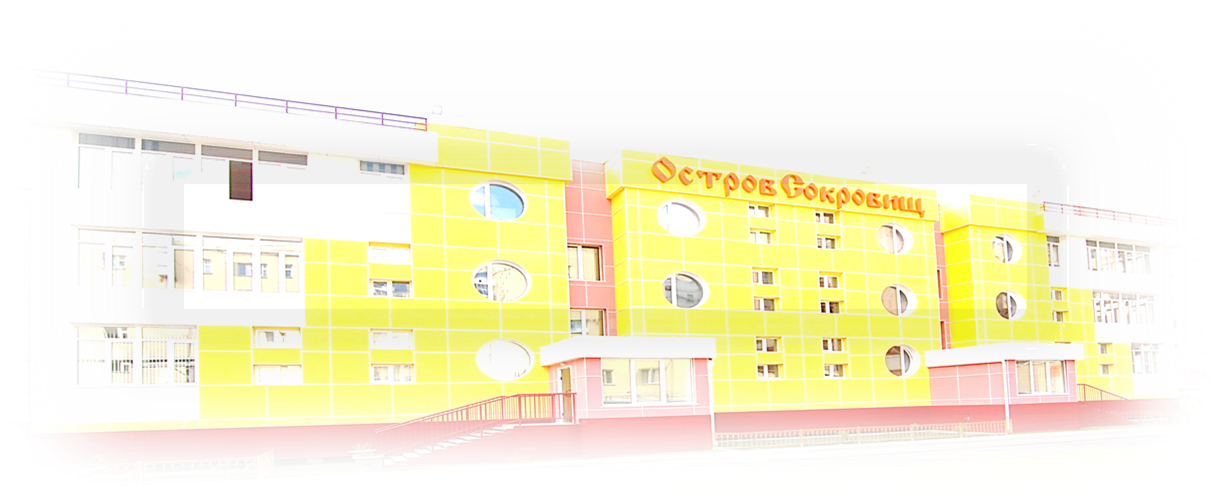 Дни неделиВремя проведенияСодержание работыПонедельник9:00-16:0009:00-10:00Подготовка к проведению занятийПонедельник9:00-16:0010:00-12:00Групповые коррекционно–развивающие занятия с детьмиПонедельник9:00-16:0012:00-13:00Работа с документацией13:00-14:00Обеденный перерыв14:00-15:00Работа с родителями/консультативная работа с педагогами15:00-16:00Индивидуальные коррекционные –развивающие занятия с детьмиВторник9:00-17:0009:00-10:00Подготовка к проведению занятийВторник9:00-17:0010:00-12:00Диагностическое обследование детей (групповая/индивидуальная)Вторник9:00-17:0012:00-13:00Работа с документациейВторник9:00-17:0013:00-14:00Обеденный перерыв14:00-15:00Работа по повышению профессиональной компетенции/самообразованию 15:00-16:00Подгрупповые коррекционно-релаксационные занятия (тренинг)16:00-17:00Консультирование родителейСреда9:00-16:3009:00-10:00Подготовка к проведению занятийСреда9:00-16:3010:00-12:00Групповые коррекционно–развивающие занятия с детьмиСреда9:00-16:3012:00-13:00Оформление родительских уголков13:00-14:00Обеденный перерыв14:00-15:00Работа с документацией (Подготовка диагностического материала, заполнение карт развития детей)15:00-16:00Индивидуальные коррекционные –развивающие занятия с детьмиЧетверг9:00-16:0009:00-10:00Подготовка к проведению занятийЧетверг9:00-16:0010:00-12:00Диагностическое обследование детей (групповая/индивидуальная)Четверг9:00-16:0012:00-13:00Обеденный перерывЧетверг9:00-16:0014:00-16:00Методический день (посещение окружных совещаний, семинаров, лекций).Пятница9:00-16:3009:00-11:00Подготовка к проведению занятийПятница9:00-16:3010:00-12:00Групповые коррекционно–развивающие занятия с детьмиПятница9:00-16:3012:15-13:00Работа с документацией13:00-14:00Обеденный перерыв14:00-15:00Обработка результатов обследования15:00-16:00Индивидуальные коррекционные –развивающие занятия с детьми